Publicado en mexico, df el 31/05/2019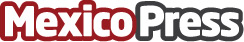 La Fusión de dos talentos Mexicanos : Jaime Ibiza + Benito SantosComo resultado de la unión de dos mentes expertas y creativas, los diseñadores Jaime Ibiza y Benito Santos presentan una nueva colecciónDatos de contacto:georgina Luevanos+528711089060Nota de prensa publicada en: https://www.mexicopress.com.mx/la-fusion-de-dos-talentos-mexicanos-jaime_1 Categorías: Viaje Moda Sociedad http://www.mexicopress.com.mx